                                                                                                                                                                                                                                                                                                                                                                                                                                                                                                                                                                                                                                                                                                                                                                                                                                                                                                                                                                                                                                                                                                                                                                                                                 St Pius X Catholic Parish Heidelberg West acknowledges the Wurundjeri people.Fr Wayne Edwards:  St Pius X Presbytery 419 Waterdale Rd Heidelberg West 3081Tel: 9457 5794   Fax: 9457 1036   Email: heidelbergwest@cam.org.auExodus Community: 273 Liberty Parade Heidelberg West Tel: 9457 7593 School Principal: Barbara Gomez Tel: 9457 3776 Email: bgomez@spxhw.catholic.edu.au_________________________________________________________________________________________________MASS TIMES Sundays  	Saturday Vigil 7pm   Sunday 9am & 11.00am	Exodus Community, 12 Noon in the shed at 273 Liberty Pde, Heidelberg West        Weekdays	9am Tuesday, Wednesday, Thursday, Friday, SaturdayCONFESSIONS & ROSARY    	After 9am Mass on Saturday morningsCHURCH OPEN FOR PRAYER	8.30am – 4pm on school days only  PARISH WEBSITE - pol.org.au/heidelbergwest St Pius X Catholic Church Heidelberg West actively works to listen to, empower and protect children, and has zero tolerance for child abuse and neglect. SAINTS/FEAST DAYS FOR THE WEEKFriday 18 – St Luke, evangelistReflection: “For the Son of Man did not come to be served, but to serve and to give his life as a ransom for many.”(Mark  10:45)If you held a mirror up to your life, would it reflect God’s love and mercy? If you are struggling with this, try changing your attitude from “ I want more” to “thank you God for everything you have given me, I have enough to share”. This change in perspective will bring you joy through service to others. Pray daily to become less self-centered and to become more God-centered.Prayers for the Sick; David Tickner, Michael Hehir, Pauline Curlis, Joy Opie, Sandra Lorman.  For the Recently Departed:  For the repose of the souls of the faithful departed.Anniversary of Death: Margaret Coyne, Fr. Jim Scannell, Margaret Dixon, Mary-Anne Stewart, Brian Bourne NEXT SUNDAY’S READINGS – 30TH SUNDAY ORDINARY TIME Jer 31:7-9; Heb 5:1-6; Mk 10:46-52  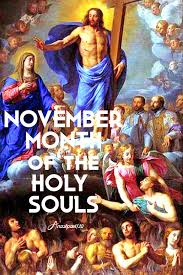 NOVEMBER MONTH OF THE HOLY SOULS For the month of November if you would like to remember a departed family member or friend, please email the Parish Secretary stpiusvic@bigpond.com or drop an envelope in the Presbytery letterbox with the details and Fr Wayne will pray for them during his weekly services. LOCKDOWN LIGHT—A WEEKLY SERIES
Lockdown Light—Week SevenPodcasts for Christian living: Theology of the Body and Healing.
Catholic therapists, Dr Bob Schuchts & Jake Khym discuss how we can glorify God in and through our bodies. Using St John Paul II’s Theology of the Body, they look at ways we can receive healing and peace. Listen at www.bit.ly/ChristianLiving7Getting to know your Bible: How do Scripture and Tradition work together? 
Getting Started: Why do we believe in things like the Trinity, purgatory or even what books make up the Bible? They all form part of Sacred Tradition. In this 3-minute video, hear how Scripture and Tradition work together in the life of the C7hurch. Watch at www.bit.ly/BibleGettingStarted7
Going Deeper: Written for Catholic teachers, this short article ‘Catholic Teaching on Sacred Scripture’ explains the role and importance of both Sacred Scripture and Tradition in our understanding of the revelation of God.  View here www.bit.ly/BibleGoingDeeper6WEBPAGE: pol@cam.org.au/heidelbergwestFOLLOW US ON FACEBOOK: St Pius X Catholic Parish Go to our Facebook Page and watch this Sunday’s Mass 29th Sunday in Ordinary Time celebrated by Fr Wayne. FIRST GENERAL ASSEMBLY OF THE PLENARY COUNCIL Key moments during the First General Assembly of the Fifth Plenary Council of Australia October 3 and 10. Visit the Plenary Council website at www.plenarycouncil.catholic.org.au for updates on discussions from the first General Assembly and preparations moving forward to the second General Assembly in Sydney in July 2022.THE CATHOLIC CONTRIBUTION - Professor John Haldane.                The ‘CC’ series of lectures continues to explore the development and self-understanding of Roman Catholicism and its contribution culturally, historically and philosophically to the understanding of human nature. The second of these is entitled: The Jewish / Classical Synthesis. Attendance is free and open to all. For further information and to register for the next lecture of the Catholic Contribution series please visit: macs.vic.edu.au/Haldane 2022 COLUMBAN CALENDARS.                                                                       SVDP is now selling the beautiful 2022 Columban Calendars. They are only $10 and proceeds help the Columban Mission. Please contact Fr. Wayne or Junia at the office if you would like to purchase. CHRISTMAS CARDS.                                                                                  I have ordered Majellan cards this year. I have not received them yet but hopefully within the next couple of weeks. $5.50 for a packet of ten beautiful cards. Fr. Wayne 